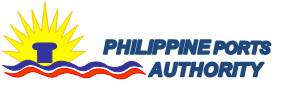 PMO-NCR NorthREQUEST FOR QUOTATIONThe Philippine Ports Authority, Port Management Office of NCR North (PPA-PMO-NCRN) through the Bids and Awards Committee for the Procurement of Goods and Services (BACS-GS), will undertake procurement of “Supply and Delivery of Three (3) units of Power Led Street Lamp (11P65 outdoor) rate 126 watts, 230 volts with Three (3) Year Warranty” in accordance with section 52.1.b of the Revised Implementing Rules and Regulations of Republic Act No. 9184.  The details of the project are the following:Name of Project	:	Supply and Delivery Three (3) units of Power Led Street Lamp (11P65 outdoor) rate 126 watts, 230 volts with Three (3) Year WarrantyRIS/RIV Reference No.	:	NCRN2016-017Delivery Site		:	Philippine Ports Authority, PMO-NCR North Administration Bldg., Marcos Road, North Harbor, Tondo, ManilaApproved Budget Ceiling 	for the Contract		:	Php 170,000.00Source of Fund		:	PPA Corporate FundsThe duly accomplished Price Quotation Form (Annex “A”) and the certified true copy of the following documents must be placed in a sealed envelope and submitted in accordance with Item No. 3 hereof:Company ProfileDTI/SEC Business Name RegistrationBIR/VAT RegistrationPhilGEPS Registration CertificateMayor’s PermitNon-submission of any of the above required documents shall be a ground for disqualification.All quotations may be submitted by mail, courier or hand carried on or before 5:00 p.m. of March 08, 2016 to the Supply Unit, G/F, PPA PMO-NCR North Administration Bldg., Marcos Road, North Harbor, Tondo, Manila addressed to:WILLY F. DE JESUSChairpersonBAC-GS, Philippine Ports AuthorityPMO-NCR North,Marcos Road, North Harbor,Tondo, Manila All quotations shall be inclusive of the applicable 12% Value Added Tax (VAT) and shall be valid for a period of ninety (90) days from the deadline of submission of quotations.Any interlineations, erasures or overwriting shall be valid only if they are signed or initialed by the Supplier or his/her duly authorized representative.  Prospective bidder shall be a duly licensed Filipino citizen/sole proprietorship, partnership, corporation, cooperative duly organized under the laws of the Philippines or a joint venture with at least sixty percent (60%) interest or outstanding capital stock belongs to Filipino business partner.PMO-NCR North reserves the right to reject any or all quotations at any time prior to award of the project without thereby incurring any liability to the affected proponents and to waive any minor defects therein, and to accept quotation as may be considered advantageous to the government.For further information, you may contact, MR. ROBERTO R. TAN, Head, BAC Secretariat at Telephone No. 245-2929.WILLY F. DE JESUSChairpersonPMO-NCR North BAC-GSWDJ/RDL/LFF/JDM/AMSDATE OF PUBLICATON: March 01-08, 2016